BARANYA MEGYEI DIÁKSPORT TANÁCS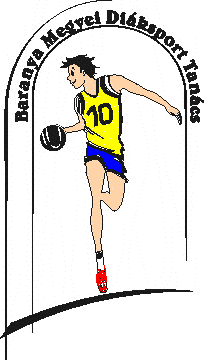 7623 Pécs, Koller u. 7. II/23.Telefon:20/255-0111; E-mail: kaufmann.eszter.sport@gmail.com; Web: www.bmdiaksport.hu _____________________________________________________________________________KOSÁRLABDA III. korcsoport FIÚ DIÁKOLIMPIAMEGYEI DÖNTŐ VERSENYKIÍRÁSA2017/2018.1.A verseny célja: A kosárlabda sportág megszerettetése. Játék- és versenylehetőség biztosítása a kosárlabda sportággal megismerkedő elmélyítése. Az együttműködés, a fair play szellemiségének elmélyítése. A korcsoport megyei csapatbajnoki címének eldöntése.2. A verseny rendezője: Baranya Megyei Diáksport Tanács Versenybíróság: 	Elnök:	Faludi László			Titkár:	Dr. Bisztricz Anikó3. A verseny időpontja, helyszíne:  2017. március 19. (hétfő) 08.30 Lauber Dezső Sportcsarnok Pécs4. A verseny résztvevői:Az MDSZ Versenykiírás 2017/2018. „Általános szabályok” 7. pontja szerint.Korcsoport: A III. korcsoportba tartozó, 2005-2006-ban született tanulók.Felversenyzés: II. korcsoportos (2007-08-ban született) tanulók felversenyezhetnek.A Megyei Döntőn résztvevő csapatok: Pécsi körzet I-II-III. helyezett csapata és Komló, Mohács és Szigetvár körzet csapata (összesen 6 csapat).	5. Csapatlétszám: A torna kezdetén leigazolt 12 fő játékos és 2 fő felnőtt kísérő (tanár, edző). Szigorúan betartjuk!6. Nevezés: Az MDSZ Versenykiírás 2017/2018.  „Általános szabályok” 10. pontja szerint.7. Igazolás:Az MDSZ Versenykiírás 2017/2018.  „Általános szabályok” 12. pontja szerint 8. Játék- és lebonyolítási rend: 8.00	A1-A2 Pécs I. – Pécs III.8.50 	B1-B2 Mohács Térségi Általános Iskola – Pécs II.9.40	A2-A3 Pécs III. – Szilvási Általános Iskola Komló10.30	B2-B3 Pécs II. – Istvánffy Általános Iskola Szigetvár11.20	A3-A1 Szilvási Általános Iskola Komló – Pécs I.12.10   B3-B1 Istvánffy Általános Iskola Szigetvár – Mohács Térségi Általános Iskola13.00	III. helyért: a csoportok 2. helyezettjei 13.50	Döntő: a csoportok 1. helyezettjei14.40           Eredményhirdetés A mérkőzések folyamatosan zajlanak, a megadott időpontok csak tájékoztató jellegűek.Mivel a csarnok 15,00 óráig áll rendelkezésünkre, ezért ha időben megcsúszunk, a III. helyért lejátszandó mérkőzés elmarad és két harmadik helyezettet hirdetünk. 9. Költségek: a rendezés költségeit a Baranya Megyei Diáksport Tanács biztosítja, az egyéb költségek a résztvevőket terhelik.10. Díjazás: az I-III. helyezett csapatok érem- és a résztvevő csapatok oklevéldíjazásban részesülnek.11. Sportági rendelkezések:Játékidő: Négy negyed 8 perces tiszta játékidőkkel, 24 másodperces támadóidő méréssel és 1 perc szünetekkel az I-II. és a III-IV. negyed között. Félidő: 3 perc szünet. A hosszabbítás időtartama 4 perc.Időmérés: a III. IV negyedben – amennyiben 20 pont vagy ennél nagyobb különbség alakul ki valamely csapat javára a mérkőzés eredményét illetően a mérkőzésórát nem kell megállítani. Ha az eredmény eléri a 40 pontos vagy ennél nagyobb különbséget a II. negyed végén vagy bármikor azt követően, úgy a mérkőzés annál az eredménynél szabályosan befejeződik.Játékosok szerepeltetése: versenyenként és csapatonként 12 fő játékos szerepeltethető, akiket az adott verseny első mérkőzése előtt leigazoltak és nevük szerepel a jegyzőkönyvben (kevesebb beírt játékos esetén a jegyzőkönyvben későbbi pótlást eszközölni nem lehet). Amennyiben egy csapat 10-nél kevesebb játékossal kezdi meg a mérkőzést, a második negyedben csak azok a játékosok szerepeltethetők, akik az első negyedben nem játszottak.Cserelehetőségek (12 játékos esetén): MDSZ Versenykiírások 2017/18. 152. oldal.Labda: 6-es méretű labda (Molten, Spalding, vagy Star). Felszerelés: A mérkőzést csak számozott mezben szabad játszani. Óvás: Óvás esetén a csapatkapitány köteles a jegyzőkönyvet óvási szándékkal aláírni. Az óvással kapcsolatos további eljárási szabályok az "Általános szabályok" 16. pontjánál megtalálhatók. Az adott eseményen benyújtott óvást a helyben működő Versenybíróság köteles megtárgyalni és döntést hozni. Egyéb, jelen kiírásban nem szabályozott kérdésekben MDSZ Versenykiírások 2017/18. Kosárlabda III. korcsoport (132-137. oldal) és a hatályos magyar "Kosárlabdázás verseny- és játékszabályai", ill. a Nemzetközi Kosárlabda Szövetség (FIBA) által elfogadott "Nemzetközi Kosárlabda Játékszabályok" szerint kell eljárni. Pécs, 2018. március 13.			Faludi Lászlómb. szakág-vezetőBaranya Megyei Diáksport Tanács